Lancaster Seventh-Day Adventist ChurchA House of Prayer for All People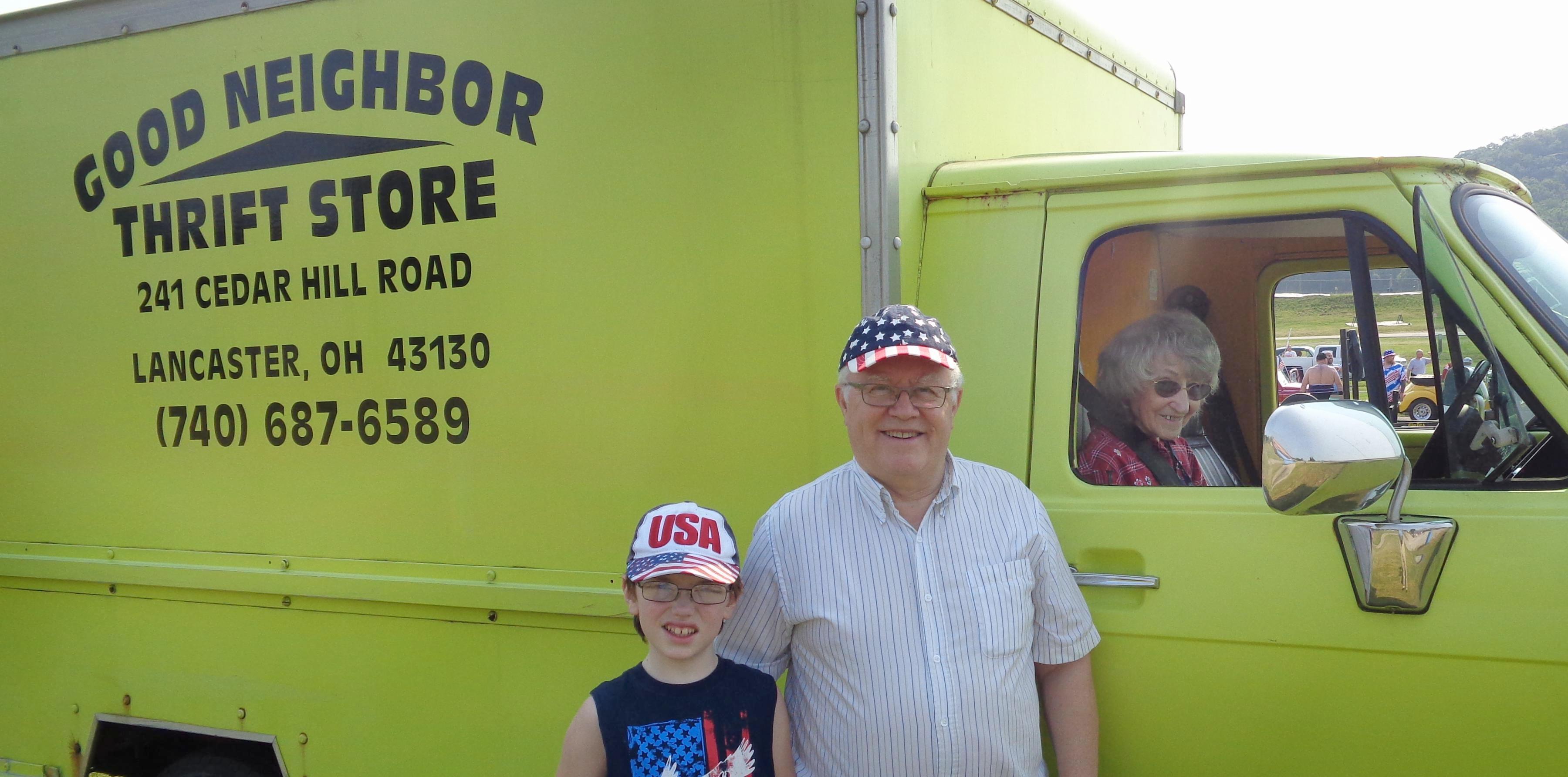 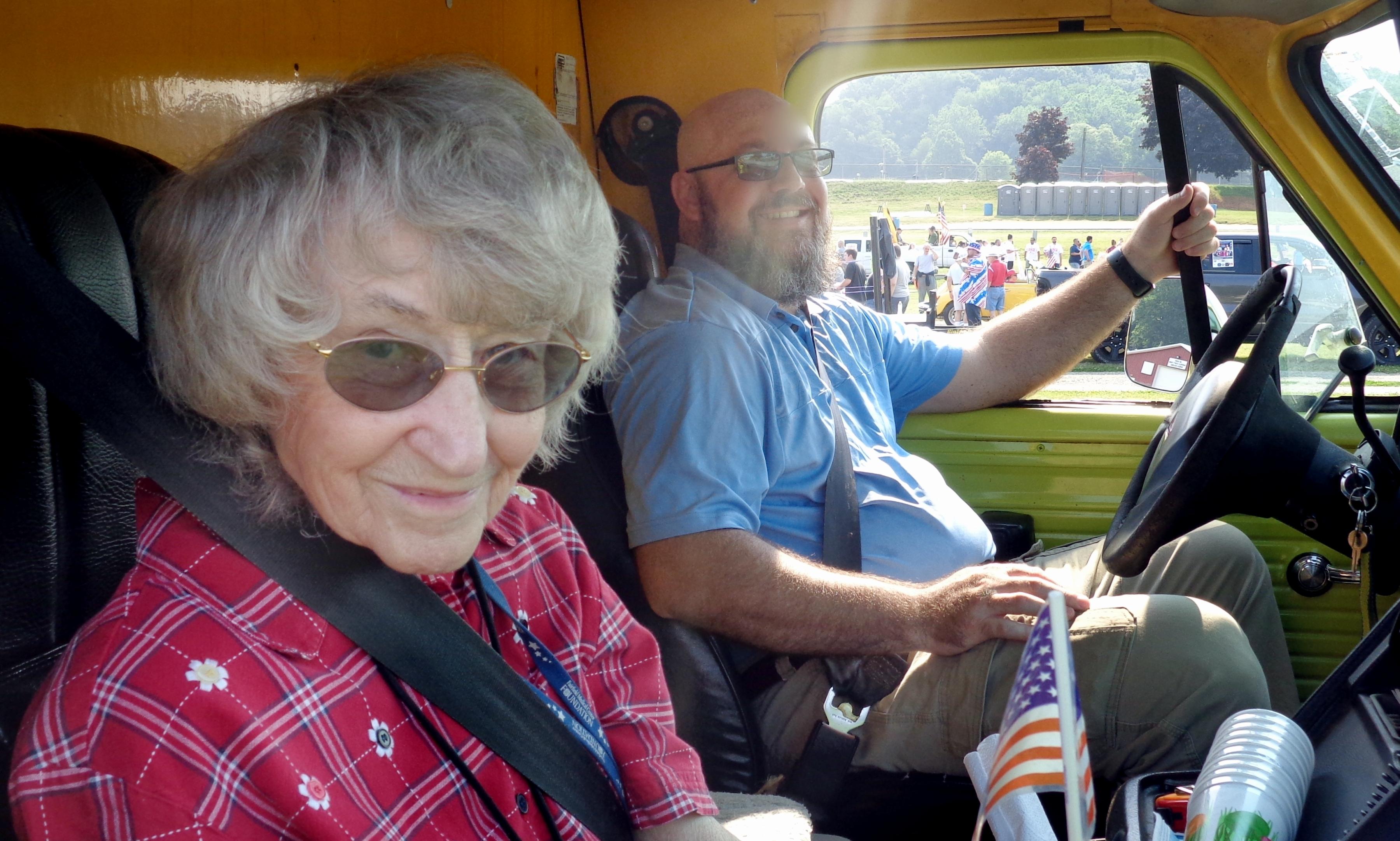 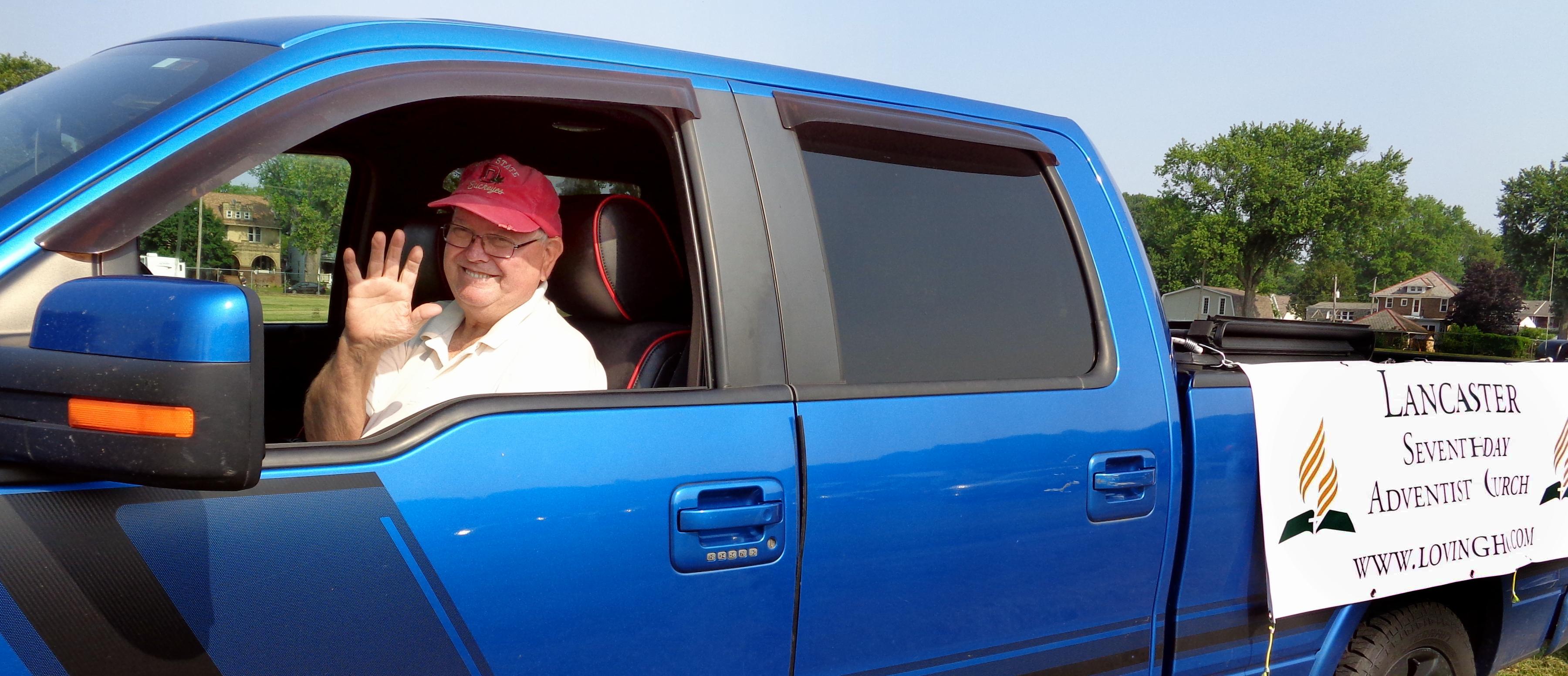 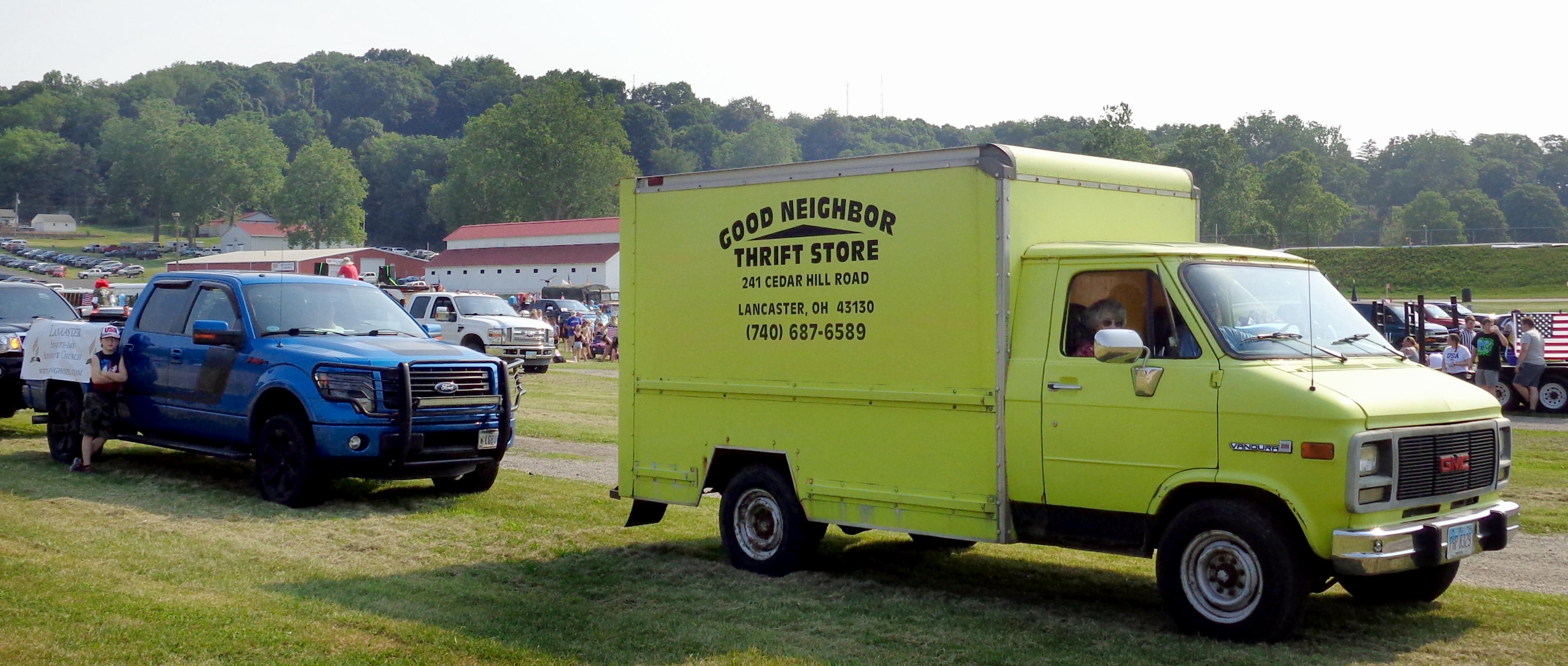 Darrell, Jesse, Al, Freda, Pastor AnthonyLancaster Independence Day Parade ~ July 5, 2021